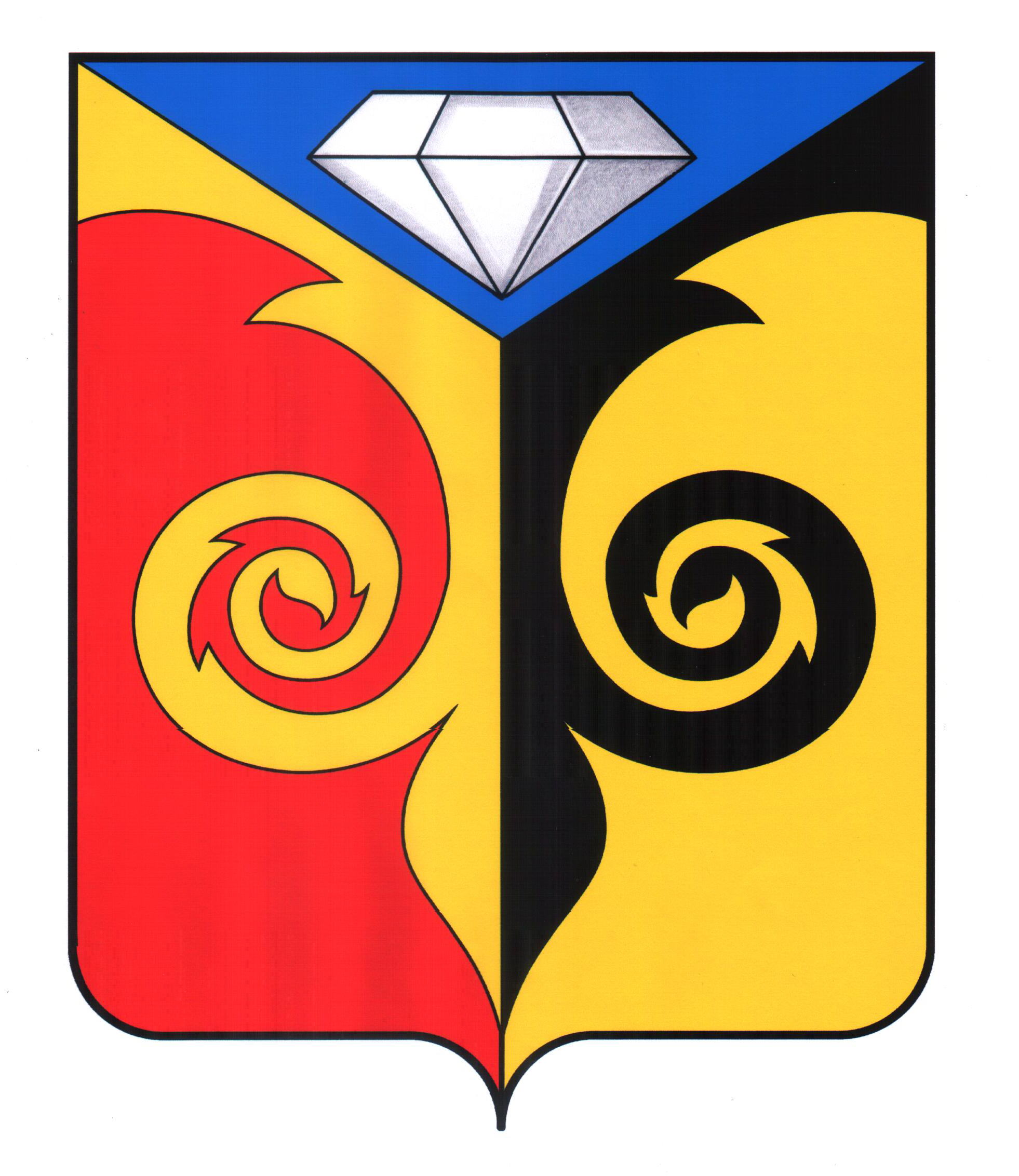 СОВЕТ ДЕПУТАТОВ  КУСИНСКОГО ГОРОДСКОГО ПОСЕЛЕНИЯЧелябинской областиРЕШЕНИЕ22.03.2017 г. № 08 Об утверждении отчета о работе Главы Кусинского городскогопоселения за 2016 годВ соответствии с Уставом Кусинского городского поселения Совет депутатов в Кусинского городского поселения  РЕШАЕТ:Утвердить отчет Главы Кусинского городского поселения за 2016 год (Приложение к данному решению). Рекомендовать Главе Кусинского городского поселения:продолжить работу по повышению доходной базы бюджета поселения за счет сбора налогов и арендной платы за землю и имущество;содействовать повышению правовой грамотности населения в сфере ЖКХ путем информирования собственников жилья в сети Интернет и в СМИ, через собрания собственников жилья и Совет старших домов;сформировать на территории города участки комплексного развития территории в сфере отдыха и туризма с целью привлечения инвесторов; провести мероприятия по благоустройству дворовых территорий, запланированному  в рамках программы "Комфортная городская среда", сформировать реестр дворовых территорий, требующих благоустройства,  на 2018 год.Признать утратившим силу решение от 23.03.2016 г. № 07 «Об утверждении отчета Главы Кусинского городского поселения за 2015 год».Настоящее решение вступает в силу со дня его принятия и подлежит обнародованию на сайте городской администрации, тезисно – в газете «Жизнь района».Председатель Совета депутатовКусинского городского поселения                                         Е.Э. ЮшковаПриложение к решению Совета депутатов Кусинского городского поселения от 22.03.2017 г. № 08ВВЕДЕНИЕДеятельность администрации Кусинского городского поселения в минувшем периоде строилась в соответствии с федеральным и областным законодательством, Уставом городского поселения. Вся работа Главы поселения и администрации направлена на решение вопросов местного значения в соответствии с требованиями ФЗ от 06.10.2003 131–ФЗ «Об общих принципах организации местного самоуправления в РФ».Главным направлением деятельности администрации является обеспечение жизнедеятельности горожан, что включает в себя, прежде всего содержание жилищно-коммунальной сферы, водоснабжение и благоустройство улиц, дорог; работа по предупреждению и ликвидации последствий чрезвычайных ситуаций, обеспечение первичных мер пожарной безопасности и многое другое.Для информации населения о деятельности администрации поселения используется официальный сайт администрации, где размещаются нормативные документы. Сайт администрации всегда поддерживается в актуальном состоянии. Для обнародования нормативных правовых актов используются информационные стенды и информационные бюллетени.На сегодняшний день граждане могут пользоваться услугами через сеть Интернет, воспользоваться услугами МФЦ.В соответствии с Федеральным законом № 131 от 06.10.2003 года «Об общих принципах организации местного самоуправления в Российской Федерации», Уставом Кусинского городского поселения - Глава муниципального образования представляет ежегодный отчет о своей работе и деятельности администрации. Это не просто отчёт, а жизненная необходимость, поскольку этот анализ позволяет увидеть не только то, что уже сделали, но главное, что необходимо сделать в предстоящем 2017 году.За 2016 год администрация Кусинского городского поселения добилась многого, как в вопросе благоустройства, так и решения основных социальных проблем. Благодаря участию в целевых программах, поселению удалось эффективно и рационально использовать свой бюджет. Отсыпанные и заасфальтированные улицы, строительство объездной дороги, для капитального ремонта плотины, переселение граждан из ветхо-аварийного жилья – тому доказательство. Главным инструментом в работе любого муниципального образования является бюджет.Бюджет Кусинского городского поселенияСоветом депутатов Кусинского городского поселения было принято Решение № 72 от 23.12.2015 года «О бюджете Кусинского городского поселения на 2016 год», общий объем доходов городского бюджета планировался в сумме 31 265 360,00 рублей, в том числе безвозмездные поступления от других бюджетов бюджетной системы РФ планировалось в объеме 6 285 060,00 рублей; общий объем расходов городского бюджета планировался  31 265 360,00 рублей.В течение финансового года были внесены изменения в бюджетную роспись, которые отражены в таблице:Общая сумма расходов составила 87 821 968,39 рублей или 99,3% от годовых назначений, а к 2015 году 69,2% в т.ч. по следующим направлениям:- Общегосударственные вопросы составили 9 681 511,88 (содержание главы, аппарата управления, совета депутатов, оценка имущества и содержание по договору специалиста по работе с землёй), к 2015 году 107,93%.- Содержание первичного воинского учета на территориях, где отсутствуют военные комиссариаты -739 060,00 рублей, к 2015 году 106,6%.- Мероприятия по предупреждению и ликвидации последствий чрезвычайных ситуаций и стихийных бедствий – 548 455,20 руб. (оказание транспортных услуг в разъезд Чеславка Кусинского городского поселения – 456 795,20, объезд пожарных пирсов, информационная работа по пожарной безопасности – 87 600,00), к 2015 году 91%.- Содержание платины – 808 872,18 руб. (охранные услуги – 158 954,00; изготовление проектно-сметной экспертизы – 419 947,00; содержание и эксплуатация гидротехнического сооружения – 209 571,18; страхование гидротехнического сооружения 20 400,00), к 2015 году 96,6%- Предоставление субсидии автотранспортному предприятию (городские  и садоводческие маршруты) – 1 594 506,00 руб., к 2015 году на 101,7%.- Содержание и ремонт автомобильных дорог общего пользования в сумме 37 078 218,26 рублей, к 2015 году расходы увеличились на 20 653,2 тыс. рублей. В том числе выполнены следующие работы:- за счет выделенных областных средств в сумме 29 942 317,95 были выполнены следующие ремонтные работы автомобильных дорог:1. вокруг хирургического отделения на сумму 1 188 458,51 руб.2. ул. Правда и ул. Михаила Бубнова у автовокзала на сумму 1 106 457,04 руб.3. по ул. Гагарина от ул. Ленина до ул. Ленинградская – 1 325 259,53 руб.4. ремонт временной объездной дороги на период кап. Ремонта водосливной платины – 26 322 142,87 (в т.ч. изготовление проектно сметной документации 162 965,01 руб.)- работы по организации и регулированию дорожного движения -  828 640,14 в т.ч. за счет областных средств 753 140,14 рублей.- за счет средств дорожного фонда было направлено на содержание автомобильных дорог 2 983 066,14 рублей в т.ч на следующие работы:1. содержание автомобильных дорог в осенне-зимний период, а так же тротуаров и остановок – 2 430 157,99 2.  Работы по внедрению и содержанию тех. Средств регулирования дорожного движения, содержание светофорных объектов – 552 908,15 - за счет средств бюджетов поселений было израсходовано 4 152 834,17 рублей на содержание и ремонт дорог1. электроэнергия, проектно-сметная документация – 1 145 001,84 руб.2. ямочный ремонт с добавлением щебня – 1 071 535,00 руб.3. Ремонт тротуаров и въезд во дворы по улицам Бубнова, Андроновых – 1 936 297,33По разделу Жилищное хозяйство – 2 828 739,53- приобретение в муниципальную собственность жилых помещений по программе «Переселение» в г. Челябинск – 1 419 364,23 руб. – из областного бюджета, 737 724,27 руб. – из местного бюджета- оплата взносов за кап.ремонт муниципального имущества – 270 865,59 руб.- проведение текущего ремонта, ремонта подвальной части дома по ул. Ленинградская, 26 – 396 715,44 руб.-  строй. Контроль – 4070,00По разделу коммунальное хозяйство – 21 117 663,51 рублей (к 2015 году произошло снижение на 18,56%), в том числе  на предоставление субсидии юридическим лицам было выделено 9 275 272,52 (ООО Водоканал 8 075 272,52 на возмещение недополученных доходов вызванных с реализацией водоснабжения и водоотведения за 2015-2016 год; ИП «Крылов» 1 200 000,00 рублей возмещение недополученных доходов от предоставления банных услуг);На содержание и ремонт водопроводных сетей и теплотрасс было направлено 10 907 452,38. Денежные средства были направлены на следующие мероприятия:- капитальный ремонт наружного водопровода от скважины Горбольница до ВК-1 по ул. Олимпийская,27 – 1 398 092,31; от ВНС Ульина речка до ВНС Табунка, от Вк-5 до ВК ул. Олимпийская 7/3  - 1 896 250,83 руб.Строительный контроль – 228 523,80 руб.- 934 938,61руб в т.ч. - были приобретены основные средства (глубинный насос, фекальный насос, насос ЭУВ) 400 000 – ремонт водопровода по ул. Уткина, замена опоры на ул. Айская 87 869,00, Экспертизы – 79 295,96 руб.По разделу благоустройство – 8 463 666,37 к 2015 году на 147,9%, в том числе - содержание и ремонт уличного освещения – 3 932 176,09- озеленение – 105 799,78 (покос травы, приобретение цвет культур)- содержание кладбища – 414 964,29- благоустройство – 4 000 291,21 (вывоз ТБО, содержание площади, з/п дворников, ремонт пешеходных мостиков, снежный городок)По разделу социальная политика – 1 087 434,12 руб.Доплата к пенсии муниципальным служащим – 76 792,92 руб.Материальная помощь гражданам  выплачена на сумму 558 169,18 руб.Поздравление почетных граждан, проведение выставок – 56 472,02 руб.Приобретение жилого помещения – 396 000,00 руб.	В район за 2016 год были перечислены межбюджетные трансферты по следующим переданным полномочиям в сумме 4 328 841,34 руб.:Организация библиотечного обслуживания, комплектование и обеспечение сохранности библиотечных фондов библиотек поселения в размере 1 388 342,00 руб.Контроль за исполнением бюджета городского поселения 315 000,00 руб.Организация и осуществление мероприятий по гражданской обороне, защите населения и территории поселения от ЧС природного и техногенного характера (ЕДДС) в размере 330 000,00 руб.Формирование архивных фондов поселения в размере 110 000,00 руб.Содействие в развитии с/х производства, создание условий для развития малого и среднего предпринимательства в размере 50 000,00 руб.Архитектура и градостроительство в размере 20 000,00 руб.Обеспечение условий для развития на территории поселения физической культуры и массового спорта, организация проведения официальных физкультурно-оздоровительных и спортивных мероприятий поселения в размере 165 500,00 руб.Создание условий для предоставления транспортных услуг населению и организация транспортного обслуживания населения в границах поселения в размере 30 000,00 руб. Организация и осуществление мероприятий по работе с детьми и молодежью в поселении в размере 50 000,00 руб.Создание условий для организации досуга и обеспечения жителей поселения услугами организаций культуры в размере 1 869 999,34 руб.Дорожное хозяйство, газификация и уличное освещениеСогласно целевой программе «Развитие дорожного хозяйства Кусинского городского поселения на 2014-2016 годы» в 2016 году был выполнен ремонт автомобильных дорог, протяженностью 1 072 метров и тротуаров 580 метров на следующих объектах:Ремонт дорог по улицам Правды, Юрия Гагарина и Михаила Бубнова;Ремонт подъездной дороги к зданию больницы, а именно к хирургическому отделению;Ремонт дорог с щебеночным покрытием, чистка обочин дорог, ямочный ремонт.Мероприятия по реальным делам:Ремонт участка щебеночной дороги и установка металлических лотков по улице Андроновых;Ремонт тротуара улице Андроновых;Ремонт тротуара по улице Михаила Бубнова.В течении 2016 года были выполнены работы по содержанию дорог и тротуаров 1,2 и 3 очереди на сумму 2 009,00 тысяч рублей.Производились работы по внедрению и содержанию технических средств организации и регулирования дорожного движения в городе Куса, а именно:- Содержание светофоров;- Разметки дорожные.Продолжилась газификация жилых домов на территории Кусинского городского поселения. Таким образом, всего в 2016 году газифицировано 114 частных домовладений:- микрорайон «Мыс» - 10 домов;- микрорайон  «Запруд» - 47 домов;- микрорайон «Барочная» (улица Аксенова) – 27 домов;- прочие – 23 дома.В течение 2016 года было введено в эксплуатацию два крупных объекта:- «Газопровод низкого давления по ул. Аксенова в г. Куса» - 2248 метров;- «Газоснабжение жилых домов в районе «Запруд в г. Куса» - 4031,5 метров.В полномочия администрации Кусинского городского поселения входит содержание и обслуживание уличного освещения. В 2016 году был заключен муниципальный контракт на содержание и обслуживание уличного освещения с индивидуальным предпринимателем Светлаковым С.Ю. Данной организацией были проведены следующие работы по замене и установке уличных светильников:- энергосберегающих светильников установлено– 56 шт.;- заменены лампы освещения - 148 шт.;- заменено и установлено фотореле - 92 шт.- провод АВВГ 2х2,5 – 165 м.- провод СИП – 4  2х16 – 65м.- электросчетчик – 1 шт.- дроссели  для светильников – 2 шт.4. Благоустройство территорииВ течение всего 2016 года проводилась ежедневная уборка улиц, городской площади, автобусных остановок, скверов. В зимнее время производится очистка дорог, тротуаров, их подсыпка. По мере необходимости очищаются спуски (ступеньки) к АТП, к улице Сарайка, к роднику на улице Герцена, на железнодорожной станции. В летний период производится скашивание травы.  В 2016 году разработана и утверждена муниципальная целевая комплексная программа благоустройства территории Кусинского городского поселения на 2017-2019 года. В данной программе спланированы мероприятия по благоустройству города, такие как ремонт памятников, благоустройство парков и скверов и другое.В течение лета при администрации Кусинского городского поселения работали трудовые отряды школьников. За летний период в них отработало 40 человек. Подростки занимались высадкой, прополкой и поливкой рассады (в 2016 году высажено 20 0000 саженцев цветов), побелкой клумб и урн. В августе подростки занимались чисткой водосточных канав и уборкой городских улиц.К различным видам работ по благоустройству были привлечены лица, осужденные к наказанию в виде обязательных общественных работ.В целях улучшения санитарного состояния города в весенний период был проведен субботник с привлечением предприятий, организаций и жителей города. Для вывозки мусора из частного сектора жителям, был предоставлен бесплатный транспорт. В ходе субботника улицы были очищены от прошлогодней листвы, травы, скопившегося за зиму мусора. Была проведена санитарная обрезка деревьев, кустарников, ремонт клумб. Вывезено мусора за весенний субботник порядка 500м3.В целях улучшения санитарного состояния города были ликвидированы несанкционированные свалки по улицам: Станционная и Савина. На ликвидацию свалок и вывоз ТБО потрачено 708 900 рублей.В 2016 году заключено 15 соглашений на временное размещение строительных материалов (лесоматериалов), автотранспорта на территории общего пользования, находящихся за «красной» линией.В течение 2016 года выписано 200 предупреждений и предписаний жителям частного сектора и предпринимателям о нарушении правил благоустройства.Совместно с районным женсоветом проведена выставка цветов и плодов «Дары осени». В сентябре жители города и индивидуальные предприниматели Кусинского городского поселения приняли участие в сельскохозяйственной ярмарке.К празднованию Нового 2017 года на городской площади был построен снежный городок. Муниципальный контракт на строительство снежного городка был заключен с ИП Якушиным В.В. по результатом проведенных торгов. На строительство снежного городка было потрачено 300 000 рублей, эта сумма превышает прошлогоднюю на 50 000 рублей.Также в течении всего 2016 года были проведены следующие работы:- спилено 23 тополя;- отловлено 95 бродячих животных;- отремонтирован пешеходный мост в Запрудскую часть города.5. Жилищно – коммунальное направлениеМуниципальное образование Кусинское городское поселение участвовало в региональной программе по капитальному ремонту многоквартирных домов на 2014-2043 годы согласно Постановлению Правительства Челябинской области от 21 мая 2014 года №196-П, общая стоимость по капитальному ремонту составила 3 469 264 рублей. В 2016 году в программе капитального ремонта участвовали 4 многоквартирных дома, находящихся на территории Кусинского городского поселения:В доме № 32 по улице Юрия Гагарина были произведены следующие работы:- ремонт фасада;- ремонт теплоснабжения;- ремонт водоснабжения;- ремонт системы водоотведения (канализации);- ремонт электроснабжения.В доме № 10 по улице Чернышевского были произведены следующие работы:- ремонт теплоснабжения;- ремонт водоснабжения;- ремонт системы водоотведения (канализации);- ремонт электроснабжения.В доме № 7 по улице Михаила Бубнова были произведены следующие работы:- ремонт водоснабжения;- ремонт системы водоотведения (канализации);- ремонт электроснабжения.В доме № 9 по улице Михаила Бубнова были произведены следующие работы:- ремонт водоснабжения;- ремонт системы водоотведения (канализации);- ремонт электроснабжения.В 2016 году была проведена работа по формированию и проверки личных дел нуждающихся в улучшении жилищных условий участников и инвалидов ВОВ и обеспечение их жильем.На учет участников Великой Отечественной Войны в 2016 году не поставлено ни одного.Получена одна жилищная субсидия участнику ВОВ на приобретение жилого помещения в собственность за счет средств федерального бюджета в 2016 году. В 2016 году начислено населению за жилищно-коммунальные услуги 110 397,3 тысяч рублей, оплачено населением 106 736,7 тысяч рублей, что составляет 96,7%, в том числе по услугам:Все дома во время подготовлены к отопительному периоду и начали отопительный период с 03 сентября 2016 года.Предварительно прошла приемка домов к предстоящему отопительному периоду. Было произведено комиссионное обследование всех 98 многоквартирных домов, находящихся на территории Кусинского городского поселения. По итогам работы комиссии были подготовлены акты и выводы по устранению недоделок. После устранения всех замечаний были подписаны акты проверки готовности к отопительному периоду 2016-2017 годов.Еженедельно проводятся совещания по вопросам ЖКХ при Главе города с представителями обслуживающих организаций, водоканала, тепловых сетей, на котором рассматриваются вопросы по отоплению, освещению, уборке территории, содержанию жилья и прочие текущие вопросы. В 2016 было проведено 10 заседаний жилищной комиссии и было рассмотрено 23 вопроса. В Кусинском городском поселении существует маневренный фонд. Жилые помещения маневренного фонда предназначены для временного проживания, следующих категорий граждан: граждан, утративших, жилые помещения в результате обращения взыскания на эти помещения были приобретены за счет кредита банка и заложены в обеспечение возврата кредита банка или целевого займа, если на момент обращения такие помещения являются для них единственными;граждан в связи с капитальным ремонтом или реконструкцией дома, в котором находится жилые помещения, занимаемые ими по договорам социального  и коммерческого найма;граждан, у которых единственные жилые помещения стали непригодными для проживания в результате чрезвычайных обстоятельств.Поступило 93 обращения от жителей по вопросу предоставления и выделения жилья, о неудовлетворительном обслуживании управляющих компаний, о проведении капитального ремонта, о спорах с соседями, из них было обследовано 10 жилых помещений.При администрации Кусинского городского поселения создан координационный центр совета старших по домам, который проводит свои собрания ежемесячно. Проводятся проверки по муниципальному жилищному контролю юридических и физических лиц. По состоянию за отчетный период 2016 года муниципальным инспектором администрации Кусинского городского поселения на территории города Куса в соответствии с утвержденными планами, проведена 1 проверка соблюдения жилищного законодательства юридических лиц и индивидуальных предпринимателей. В результате проверки юридического лица, вынесено предписание об устранении нарушения жилищного законодательства.6. Использование земельВ целях реализации вступившего в силу изменения в Земельный кодекс Российской Федерации от 25 октября 2001 г. N 136-ФЗ с 01.03.2015 г. организована работа по приему заявлений с документами по предоставлению земельных участков на условиях аренды – в количестве 111 договоров, собственности – в количестве 109 договоров. Организована выдача разрешений на пользование земельных участков под размещение элементов благоустройства, объектов технологического присоединения, на торговлю и иные в соответствии с действующим законодательством.Произведена аналитическая работа по разработке метода определения ежегодного арендного платежа, в ходе которого принято решение о проведении оценки применяемой ставки ежегодного арендного платежа в соответствии с федеральным законом 29 июля 1998 г. № 135-ФЗ «Об оценочной деятельности в РФ» для проведения процедур торгов на предоставление земельных участков. Проведено торгов – 15.Информация о количестве проведенных проверок соблюдения земельного законодательства за 2016 год в отношении юридических лиц и индивидуальных предпринимателей (в рамках Федерального закона от 26 декабря 2008г. №294-ФЗ «О защите прав юридических лиц и индивидуальных предпринимателей при осуществлении государственного контроля (надзора) и муниципального контроля»)Всего количество юридических лиц и индивидуальных предпринимателей, деятельность которых подлежит плановой проверке 3.Проведено плановых проверок:в установленные сроки (ед.) 	- 1с нарушением сроков проведения (ед.) 	- нетПроведено внеплановых проверок:проверки не проведены (ед.) -  	2.Удельный вес выполнения плана (%) 	33,3% Количество плановых проверок, проведенных совместно другими органами государственного (муниципального) контроля (надзора) (ед.) нетФорма проведения проверок (по плану): документарная и выезднаяДействия органов муниципального земельного контроля по пресечению нарушений земельного законодательства и устранению последствий таких нарушений.В ходе проведения плановых проверок в отношении юридических лиц, индивидуальных предпринимателей нарушений земельного законодательства не выявлено. Анализ исполнения специалистом функции муниципального земельного контроля за 2016 год: Удельный вес выполнения плана проведения плановых проверок за 2016 год в отношении юридических лиц и индивидуальных предпринимателей (в %) – 33,3;Удельный вес выполнения плана проведения плановых проверок за 2016 год в отношении физических лиц (в %) – 66,7.Доля проверок, результаты которых были признаны недействительными (в процентах от общего числа проведенных проверок) - 0%.Муниципальный земельный контроль находится под постоянным контролем Главы Кусинского городского поселения. Проверяющими органами замечаний по проведению муниципального земельного контроля за истекший период не было. Повышению эффективности осуществления муниципального земельного контроля будет способствовать организация и проведение профилактической работы с населением по предотвращению нарушений земельного законодательства путем привлечения средств массовой информации к освещению актуальных вопросов муниципального земельного контроля, разъяснения положений земельного законодательства.Основными задачами в вопросах осуществления муниципального земельного контроля на территории района в 2016 году необходимо считать: - организовать проведение обучающих семинаров для специалистов, осуществляющих муниципальный земельный контроль, для правильного применения на практике положений действующего федерального законодательства в области проведения муниципального земельного контроля;- выполнение в полном объеме плановых проверок по соблюдению земельного законодательства;- проведение документарных проверок, используя при этом материалы межевания земельных участков как юридических, так и физических лиц;- взаимодействие с органами государственного земельного контроля, органами прокуратуры, и иными органами и должностными лицами, чья деятельность связана с реализацией функций в области государственного земельного контроля;- своевременную подготовку проектов планов проведения плановых проверок по соблюдению земельного законодательства юридическими лицами, индивидуальными предпринимателями и физическими лицами на 2017год.7. Муниципальное имуществоВ течение 2016 года отделом по управлению имуществом и земельным отношениям Кусинского городского поселения проведены следующие работы:- завершены работы по реализации областной адресной программы «Переселения в 2013-2017 годах граждан из аварийного жилищного фонда в городах и районах Челябинской области», в городе Кусе в частности оформлены правоустанавливающие документы физическим лицам на жилые помещения, по улице Гагарина № 30, 34, по улице Чернышевского, 8. Заключено 31 соглашение. Проведена работа по ведомственной программе «Управление муниципальным имуществом и земельными ресурсами Кусинского городского поселения» оформление права собственности муниципального образования в 2016г. на объекты недвижимости: жилые помещения – 15, здания и сооружения – 3. Проведены кадастровые работы по программе муниципальная охрана и сохранение объектов культурного наследия (памятников истории и культуры) Кусинского городского поселения на 2016-2018 годы в отношении 5-ти памятников культуры:- «Памятник герою Советского Союза Н.А. Ванину; - памятник памяти бойцов ордена Кутузова 713 стрелкового полка, сформированного в 1941-1942 годах на территории Кусинского района»; - памятник В.И. ЛЕНИНУ; - памятник-обелиск «Борцам за Советскую власть, погибшим в 1918 г.» - в сквере им. Ванина;- «Памятник павшим воинам - земляка в годы Великой Отечественной войны» – на площади КЛМЗ. Произведена постановка на учет в качестве бесхозных вещей.Признано право собственности на бесхозяйные объекты:В соответствии с запросами проведены работы по выявлению собственников на следующих объектах:В течение 2016 года с целью реализации частей федерального закона от 06.10.2003 г. № 131-ФЗ «Об общих принципах организации местного самоуправления в РФ» проведена работа по разграничению прав на муниципальное имущество между Кусинским муниципальным районом и Кусинским городским поселением в части передачи жилых квартир, автомобильных дорог и иного имущества в частности:- в соответствии подготовленными реестрами подготовлены первоочередные паспорта автодорог на территории Кусинского городского поселения для направления по подготовке кадастровых паспортов.С целью повышения доходной базы бюджета Кусинского городского поселения были выполнены следующие мероприятия:- произведена оценка выявленного бесхозного имущества по адресу: г. Куса, ул. Железнодорожная, 19-19а. в размере – 71,0 тыс. рублей. В отношении вышеуказанного имущества проведена процедура торгов, в результате которых определен победитель и заключен договор купли-продажи с рассрочкой платежа до июля 2017г.- ведется претензионная и уведомительная работа по уплате начисленных сумм за аренду муниципального имущества, в результате которой в течение 2016г. были уплачены долги прошлых лет предприятием ООО «Тепловые сети» (189, тыс. руб.), ИП Жигалов В.Г – 43,0 тыс. рублей, восставлены поступления ежемесячных платежей ООО «Водоканалом».В целях взаимодействия и предоставления услуг населению в 2016 году выдано 4236 различных справок и выписок для оформления детских пособий, субсидий, и приватизации жилья. На выписку леса и дров – 300 справок.В целях реализации соглашений по взаимодействию с Министерством имущества и природных ресурсов Челябинской области была проведена огромная аналитическая работа по сравнению кадастровой стоимости объектов капитального строительства. В ходе данной работы доведена информация до населения Кусинского городского поселения о предстоящих изменениях кадастровой стоимости и предполагаемом влиянии на изменение налоговых исчислений, в результате которой в адрес организации, производящей оценку было направлено более 500 обращений о пересмотре кадастровой стоимости объектов недвижимости.	В целях реализации соглашений о взаимодействии с Управлением Росреестра Челябинской области организована работа по переводу регистрации прав, произведения запросов в электронный вид через https://rosreestr.ru/site/ .8. Работа в области гражданской обороны и чрезвычайных ситуацийВ течение всего 2016 года регулярно проводились заседания комиссии Кусинского городского поселения по предупреждению и ликвидации чрезвычайных ситуаций и обеспечению пожарной безопасности (проведено 5 заседаний), проведены мероприятия по подготовке к паводку, противопожарные мероприятия, мероприятия по обеспечению безопасности на водных объектах и другие мероприятия.В частности произведена очистка водосточных канав и водопропускных труб в центральной, Барочной и Мысянской частях города, произведено зачернение льда на реке Ай в опасном для возникновения заторов месте. В связи с большими запасами снега и повышенной вероятностью подтоплений, как из-за паводка, так и возможной аварии на ГТС, проведена большая разъяснительная работа среди населения о необходимости очистки от снега придомовых территорий и водосточных канав. В наиболее опасной для подтоплений зоне проведен подворовой обход 155 домов, проинструктировано под роспись 543 человека с вручением памяток о действиях при возможном объявлении эвакуации.В связи с подготовкой к высокими дневным и ночным температурами в весенний и летний период 2016 года проводились следующие противопожарные мероприятия: – выполнены минерализованные полосы (опашка) для защиты от лесных пожаров опасных участков в г. Кусе и разъезде Чеславка; - в зимний период содержится 6 незамерзающих прорубей для заправки водой пожарных автомобилей на пожарных пирсах; - заключен договор с пожарной частью № 44, находящейся на территории года на тушение загораний сухой травы и лесных пожаров на территории поселения. На территории Кусинского городского поселения за 2016 год произошло 32 пожара (в 2015 г. – 34 пожара). В пожарах погибло 2 человека (в 2015 г. 3 человека). Получили травму 1 человека (в 2015 г. 3 человека).Основными причинами пожаров в 2016 году явились:- нарушение правил монтажа электрооборудования;- неосторожность при курении;- поджоги;- нарушение правил пожарной безопасности при устройстве и эксплуатации отопительных печей и дымоходов.На территориях поселка «Кусинские Печи» и разьезд «Движенец» организованы добровольные пожарные дружины. С ними проведен инструктаж и они укомплектованы противопожарным инвентарем.Инструктором пожарной профилактики Кусинского городского поселения Сергеевой В.В. проведены следующие мероприятия:1.В газете « Жизнь района» опубликовано 11 статей на противопожарную тематику.2. Разработаны и распространены памятки «О мерах Пожарной безопасности для населения» содержащие сезонный характер (21 вид)- в трудовых коллективах – 820 экз.- в учебных и дошкольных учреждениях – 422 экз.3. Обучено мерам пожарной безопасности население проживающее на территории Кусинского городского поселения в количестве 613 человек и на территориях в поселке Кусинские Печи и разъезд Движенец в количестве 34 человека .4. Проведено 9 выступлений в трудовых коллективах по правилам ПБ и обучено 191 человек.5. Обучено учащихся средних школ и воспитанников детских садов мерам пожарной безопасности – 568 детей.6.Проведено выступлений по местному телевидению с информацией о мерах пожарной безопасности в Кусинском городском поселении – 11 выступлений.7.Проведено экскурсий в пожарном депо с детскими коллективами 8 экскурсии (2099 человек).8. Проведено 5 рейдов по обследованию жилого сектора с целью выявления нарушения ППБ.9.Проведено 3 массовых мероприятия: - Тренировочные эвакуации, д\с № 13, детский дом, МБОУ СОШ № 7; - Месячник безопасности (эстафета с элементами пожарно-прикладного спорта среди учащихся 5-х классов школ города).10. Обновление информации на сайте Кусинского городского поселения – 13 обновлений.11. Обновление стенда 01 расположенного на входе в пожарное депо ПСЧ – 44 – 14 обновлений.За счет средств администрации КГП приобретено и установлено 3 новых гидранта и отремонтировано 21 гидрант.Проводилась работа (в основном организационная) по обеспечению безопасности на водных объектах. Пострадавших и погибших на воде и в период тонкого льда не допущено. За счет средств бюджета Кусинского городского поселения проведена работа по благоустройству и подготовке к купальному сезону места для купания на городском пруду.На территории водопроводного бака «Табунка» и на территории ВНС «Ульина Речка» произведен ремонт системы освещения и системы видеонаблюдения ( заменены камеры и регистратор). В связи с опасностью возникновения бешенства был организован отлов бродячих собак. На основании заключенных договоров со специализированной организацией ООО «КомРит» из города Сатка отловлено 95 бродячих собак. Случаев бешенства в 2016 году не зарегистрировано.Проведены также мероприятия по профилактике клещевого энцефалита (противоклещевая обработка территории православного, мусульманского кладбищ и городского парка).Продолжается транспортное обслуживание жителей разъезда Чеславка индивидуальным предпринимателем Глининым А.В. за счет средств бюджета Кусинского городского поселения.В 2016 году не произошло чрезвычайных ситуаций и серьезных аварий на потенциально-опасных объектах и объектах ЖКХ, связанных с нарушением жизнеобеспечения жителей города. На мероприятия гражданской обороны, предупреждения и ликвидации чрезвычайных ситуаций, обеспечение первичных мер пожарной безопасности и безопасности на водных объектах в бюджете Кусинского городского поселения было запланировано 341 100 рублей. За счет этих средств проведены все вышеуказанные мероприятия, а также частично финансируется содержание объединенной ЕДДС Кусинского муниципального района и Кусинского городского поселения. На мероприятия гражданской обороны (содержание защитных сооружений, создание и обновление резервов материальных ресурсов, приобретение средств индивидуальной защиты) средства не планируются. В 2016 году была обеспечена безопасная эксплуатация гидросооружения, в течение всего года поддерживался оптимальный уровень воды в городском пруду. Вместе с тем водосливная плотина городского пруда, которая находится в аварийном состоянии, является наиболее уязвимым и потенциально-опасным объектом в городе. В 2016 году Администрацией Кусинского городского поселения проводилась активная работа по решению вопроса о проведении реконструкции плотины.На сегодняшний день построена объездная дорога. Строительство новой водосливной плотины запланировано на 2017 - 2018 год.Администрация Кусинского городского поселения обеспечивает содержание ГТС. Заключен договор эксплуатации ГТС с ООО «Тепловые сети», назначен смотритель плотины, обеспечена охрана. В соответствии с законодательством произведено страхование гражданской ответственности владельца опасного объекта за причинение вреда в результате аварии. В 2017 году необходимо большее внимание уделить организационным мерам: работе диспетчерских служб объектов экономики, проведению учений и тренировок по ликвидации возможных ЧС, организации аварийно-спасательных формирований на объектах экономики. Предстоит значительная работа по корректировке существующих и разработке новых нормативно-правовых актов администрации городского поселения по вопросам ГО и ЧС, в связи с изменившимся законодательством Российской федерации и Челябинской области.9. Юридическая основа администрации Кусинского городского поселенияЗа истекший 2016 год администрация Кусинского городского поселения участвовала в 45 судебном деле (в 2015 году - 26 дел), из которых: 1 дело рассматривалось в Арбитражном суд Челябинской области и 44 дела рассматривалось судами общей юрисдикции (в 2015 году - 25). Администрация Кусинского городского поселения выступила в качестве ответчика в Кусинском районном суде по признанию права собственности на жилые помещении и постановке на учет в качестве нуждающихся в жилых помещениях в 9 делах (в 2015 году - 20).Также 9 раза Администрация Кусинского городского поселения выступала в качестве ответчика по иску Прокурора Кусинского района (2015 год - 3).Мировыми судьями судебных участков №1,2 было рассмотрено 1 административный материал, предоставленный сотрудниками Администрации Кусинского городского поселения (в 2015 году - 1).Администрация Кусинского городского поселения продолжает работу по признанию объектов недвижимости бесхозными, через судебные решения. Так в 2016 году администрация выступала в роли истца по 3 делам. Все 3 иска были удовлетворены в полном объеме. Такая работа необходима для дальнейшего признания собственности администрация.В отношении Администрации Кусинского городского поселения и Главы Кусинского городского поселения было возбуждено 2 административных дела (в 2015 году - 4).В 2016 году администрацией Кусинского городского поселения было заключено 163 договоров (контрактов) (в 2015 году количество договоров 198) по оказанию услуг и выполнению работ.Было рассмотрено 61 представление, требование и протест Прокурора Кусинского района (в 2015 году - 54).10. Информационное обеспечениеВ 2016 году в активном режиме работает официальный сайт Кусинского городского поселения, который продолжает информировать посетителей о важных событиях, происходящих в черте города! Средняя посещаемость сайта составляет 480 человек в день, за 2016 год общая численность посетителей составляет 175 382 человек.В 2016 году администрация Кусинского городского поселения продолжила работу в системе межведомственного электронного взаимодействия через автоматизированную систему «Южный Урал». Продолжили работать в «Контур экстерн» с целью предоставления электронных отчетов в ПФРФ, ИФНС и ФСС, Федеральную статистическую службу. Для предоставления муниципальных услуг и выполнения своих полномочий администрация Кусинского городского поселения уже 4 года пользуется электронным сервисом Федеральной службы государственной регистрации кадастра и картографии, формируя и отправляя электронные запросы на предоставлении сведений из ЕГРП и ГКН, за 2016 год таких запросов сделано 893.Так же в 2016 году продолжили использовать электронный сервис на портале Федеральной службы государственной регистрации кадастра и картографии для подачи заявлений на государственную регистрацию прав. Зарегистрировано 52 объектов недвижимости.Для упрощения процедуры расчета с контрагентами без использования ЭЦП, в 2016 году администрация Кусинского городского поселения продолжила использовать электронный сервис «Сбербанк онлайн» для юридических лиц.Также в прошлом году продолжилась работа на Официальном сайте Российской Федерации в сети Интернет для размещения информации о  заказах на поставки товаров, выполнении работ, оказании услуг с использованием ЭЦП. Работа на вышеуказанном сайте ведется с 2010 года.В прошедшем году проведена активная работа по заполнению информации по вопросам жилищно-коммунального хозяйства Администрацией Кусинского городского поселения на официальном сайте государственной информационной системы жилищно-коммунального хозяйства (ГИС ЖКХ).В настоящее время администрация Кусинского городского поселения использует в работе следующие электронно-цифровые подписи (ЭЦП):Во исполнение поручения Губернатора Челябинской области Б. Дубровского администрация Кусинского городского поселения проводила активную ознакомительную работу с Единым порталом государственных и муниципальных услуг в следующих направлениях: регистрация на ЕПГУ, возможность получения электронных услуг. Так же проводилось консультирование жителей по данному вопросу в режиме онлайн и по телефону. Все работники администрации Кусинского городского поселения зарегистрированы на ЕПГУ и уже пользуются услугами в электронном виде.Обновлены сведения об организации - Администрация Кусинского городского поселения на портале государственных и муниципальных услуг, а так же внесены сведения по муниципальной услуге «Прием заявлений, документов, а также постановка на учет граждан в качестве нуждающихся в жилых помещениях», с которой жители могут ознакомиться в режиме онлайн.11. Работа с обращениями гражданОдним из главных направлений в работе администрации Кусинского городского поселения являются обращения и наказы жителей поселения для решения жизненно необходимых и первостепенных задач в сфере социально-экономических отношений, вопросов благоустройства и коммунального хозяйства. В работе по обращениям граждан администрация Кусинкого городского поселения руководствуется Федеральным законом от 02.05 2006 №59-ФЗ «О порядке рассмотрения обращений граждан Российской Федерации», Уставом Кусинского городского поселения, утвержденным Решением Совета депутатов Кусинского городского поселения от 18.08.2005 № 18 (с изменениями и дополнениями).Ведется работа с наказами избирателей, а также учитываются предложения и замечания граждан. При работе с обращениями граждан проводятся проверки фактов, изложенных в жалобах, с выездом на место и составлением актов проверок.Через рубрику «Задай вопрос главе» на сайте администрации Кусинского городского поселения установлена обратная связь с жителями. Каждый понедельник Глава Кусинского городского поселения ведет личный прием граждан.В течение всего 2016 года в администрацию Кусинского городского поселения поступило 653 обращений граждан. Анализ характера поступивших обращений показал, что чаще всего в обращениях граждан поднимались земельные вопросы, вопросы жилищно-коммунального хозяйства, выделения жилья, улучшения жилищных условий, социального обеспечения населения и оказания материальной помощи.В практике работы администрации стали традиционными встречи с различными категориями граждан, представителями общественных организаций, пенсионерами и т.д.В 2016 году в Администрацию Кусинского городского поселения обратилось 653 гражданина (в 2015 году – 502), из них 115 человек были приняты Главой лично (в 2015 году – 36), поступило 538 письменных обращения (в 2015 году – 466). Из вышестоящих государственных органов поступило 78 письменных обращения.На протяжении 2016 года на сайт администрации поступило 46 электронных обращений. Наибольшее количество обращений поступило от работающих граждан (237 заявления) что составляет 36% от общего числа обращений;-214 заявления поступило от пенсионеров (32,5% от общего числа);-было зафиксировано 62 коллективных обращения - это 9,5% от общего количества;-63 обращений направлено от безработных граждан – это 10% от общего количества обращений;- 84 обращений (12%) поступило от других категорий граждан, в которые входят: ветераны различных категорий (труда, боевых действий, ВОВ),инвалиды, многодетные семьи, матери-одиночки, предприниматели, руководители, учащиеся). В сравнении с 2015 годом количество обращений увеличилось. Особенно нужно отметить, что увеличилось количество заявителей, приходящих на личный прием, по результатам, которого зачастую бывают письменные обращения.Наиболее значимыми проблемами для населения в 2016 году были и остаются вопросы жилищно-коммунального хозяйства. 73% обращений касаются вопросов отопления, газификации, водоснабжения, электроснабжения, оплаты жилья и коммунальных услуг, снижения тарифов, работы управляющих компаний, ремонта и эксплуатации жилья, строительства, ремонта дорог, благоустройства. Не менее важным для жителей Кусинского городского поселения являются жилищные вопросы. Обращения по ним составили 27% от всех заявлений граждан. Это и вопросы предоставление жилья, и улучшения жилищных условий, и переселения из ветхо-аварийного жилья, и приватизация жилого фонда. ЗаключениеПодводя итоги 2016 года, можно отметить, что в целом на территории Кусинского городского поселения в течение отчетного периода была сохранена стабильная социально-экономическая обстановка, обеспечена жизнедеятельность города и безаварийная работа объектов инженерной инфраструктуры, выполнен бюджет поселения по доходам и расходам, не допущена роста социальной напряженности в обществе, что стало возможным благодаря деятельности руководителей, трудовых коллективов предприятий и организаций, представителей малого бизнеса, общественных организаций, Администрации Кусинского городского поселения и Совета депутатов Кусинского городского поселения.Администрация Кусинского городского поселения вместе с депутатами, муниципальными предприятиями и учреждениями сегодня решает все ключевые вопросы обеспечения жизнедеятельности на территории поселения, укрепляя тем самым местное самоуправление, расширяя его финансовую самостоятельность и ресурсные возможности.Считаю, что в 2016 году проделана большая работа и достигнуты положительные результаты. Все это стало возможным благодаря совместной работе Администрации и Совета депутатов Кусинского городского поселения. Выражаю благодарность сотрудникам Администрации и депутатам поселения, руководителям предприятий и организаций, а также всем жителям поселения, принимавшим активное участие в развитии нашего города.Не все вопросы решены, и жизнь постоянно ставит перед нами все новые и новые задачи. Но я уверен, мы вместе сумеем их решить. Считаю, что наша совместная работа сделает наше поселение более комфортным, уютным и привлекательным для проживания.НаименованиеГодовыеназначенияна 2016г.Годовые назначения на31.12.2016г.Фактические поступления доходовза .Фактк годовымназнач.%%к 2015г.Итого доходов31 265 360,0086 309 377,5989 294 144,09103,46189,0Налоговые и неналоговые доходы24 980 300,0027 669 806,0030 827 225,90111,41111,6Доходы от уплаты акцизов2 660 100,002 660 100,004 260 635,27160,2110,7Налог на доходы с физических лиц9 635 700,009 635 700,009 969 920,56103,5100,9Налог на имущество3 663 000,004 860 200,005 058 515,66104,197,9Земельный налог7 456 100,008 448 406,008 705 563,18103,04157,9Единый сельскохозяйственный налог0,00,0652,72100516,7Арендная плата и поступления от продажи права на заключение договоров аренды за  земли  до разграничения  государственной  собственности  на  земли, расположенные в границах поселения800 000,001 300 000,001 561 039,92120,176,8Прочие поступления от использования имущества, находящегося в собственности поселений506 000,00506 000,00563 014,83111,368,8Доходы от реализации иного имущества, находящегося в собственности поселений171 400,00171 400,00104 000,0060,762,0Доходы от реализации иного имущества, находящегося в собственности городских поселений (за исключением имущества муниципальных бюджетных и автономных учреждений, а также имущества муниципальных унитарных предприятий, в т.ч. казенных), в части реализации материальных запасов по указанному имуществу-----Доходы от продажи земельных участков, государственная собственность на которые не разграничена и которые расположены в границах поселения88 000,0088 000,00603 388,42685,779,2Доходы от реализации иного имущества находящегося в собственности поселений, в части реализации материальных запасов0,00,0495,38--Денежные взыскания (штрафы) за нарушение законодательства Российской Федерации о контрактной системе в сфере закупок товаров, работ, услуг для обеспечения государственных и муниципальных нужд для нужд городских поселений----Безвозмездные поступления от других бюджетов бюджетной системы Российской Федерации6 285 060,0058 639 571,5958 466 918,1799,7232,5Дотации бюджетам поселений на выравнивание бюджетной обеспеченности (из областных ср-в+РФФПП)5 546 000,005 546 000,005 546 000,00100,051,3Дотации бюджетам поселений на поддержку мер по обеспечению сбалансированности бюджетов (РФФПП+обл.)0,09 125 000,009 124 999,34100,062,7Субсидии местным бюджетам на капитальный ремонт, ремонт и содержание автомобильных дорог общего пользования местного значения0,030 114 970,7129 942 317,9582,82635,9Субсидии бюджетам городских поселений на бюджетные инвестиции в объекты капитального строительства собственности муниципальных образований0,00,00,0--Субсидии бюджетам городских поселений на обеспечение мероприятий по переселению граждан из аварийного жилищного фонда за счет средств, поступивших от государственной корпорации – Фонда содействия реформированию жилищно-коммунального хозяйства0,0737 724,27737 724,27100,0-Субсидии бюджетам городских поселений на обеспечение мероприятий по переселению граждан из аварийного жилищного фонда за счет средств бюджетов0,01 419 364,231 419 364,23100,0-Прочие субсидии бюджетам поселений0,010 907 452,3810 907 452,38100,0416,7Субвенции бюджетам поселений на осуществление первичного воинского учета на территориях, где отсутствуют военные комиссариаты739 060,00739 060,00739 060,00100,096,9Прочие межбюджетные трансферты50 000,0050 000,00100,0Сальдо на начало года01.01.2016 гНачислено за 2016 год(тыс. руб.)Оплачено за 2016 год(тыс. руб.)Сальдо на 01.01.2017 гТеплоснабжение, водопотребление, водоотведение18 585,82 292,073 272,610 940,07 673,070 844,6 (94,4%)10 771,0 (98,5%)7747,021 013,82 387Плата за содержание и ремонт общего имущества многоквартирных домов9 467,218 511,717 374,1 (93,9%)10 604,8Итого:30 345,0110 397,3106 736,734 005,6Наименование объектаАдрес объектаДата поставки на учет в качестве бесхозяйногоКомнатаг. Куса, ул. Ленинградская, д. 26 ком. 105 А29.12.2016 г.Жилая комнатаг. Куса, ул. Индустриальная, д. 43 ком. 131 А29.12.2016 г.Внутриквартальная канализацияг. Куса, ул. Р. Люксембург – ул. Советская03.09.2016 г.Нежилое здание – гараж для хранения автомобилейг. Куса, ул. Андроновых, д. 1316.07.2016 г.Комнатаг. Куса, ул. Ю. Гагарина, д. 29 кв. 4 комната 501.07.2016 г.Наименование объектаАдрес объектаквартираг. Куса, ул. Бубнова, д. 13 кв. 29квартираг. Куса, ул. Бубнова, д. 17 кв. 32квартираг. Куса, ул. Советская, д. 26 кв. 31.ЭЦП для работы СУФДПоступление расходов по ВУС, доходов Администрации2. ЭЦП Работа на портале Федеральной службы государственной регистрации кадастра и картографии, на официальном сайт РФ для размещения информации по проведению торгов, размещение информации на сайте ГИС ЖКХ3. ЭЦП для портала гос. закупокРабота с закупками, подпись контрактов4. ЭЦП для СМЭВМежведомственное электронное взаимодействие, ГИС ГМП.